Mrs. Potter’s Math NewsApril 23, 2018E-mail:  jpotter@cassopolis.org          Website:  jpotter1.weebly.com	Students have been working hard in Math learning how to multiply 2-digit by 2-digit numbers using area models and partial products.  Additional information is included on the back of this newsletter explaining the process.  Also attached is a copy of the End of Module 3 Study Guide.  We will also be completing a copy of the study guide in class this week and plan to start the test this Friday, 4/27/18.  Students have always been given 2+ class periods to finish tests, so we will be finishing the test next week.Upcoming Dates:  	4/23/18 	Report Cards come home (revised).			4/27/18	Dance-A-Thon Fund Raiser in the afternoon			5/2/18		Bike to School Day			5/8/18		½ day for students – dismissal at 11:03 a.m.			5/9-10/18	M-Step Testing begins for 4th grade			5/11/18	Farm Days at the Fairground for 3rd & 4th grade (more info. to come)			5/15/18	Young Writers’ Day at SMC (15 students for the grade level)			5/25/18	4th Grade Field Trip to the Kalamazoo Valley Museum (more info. to come)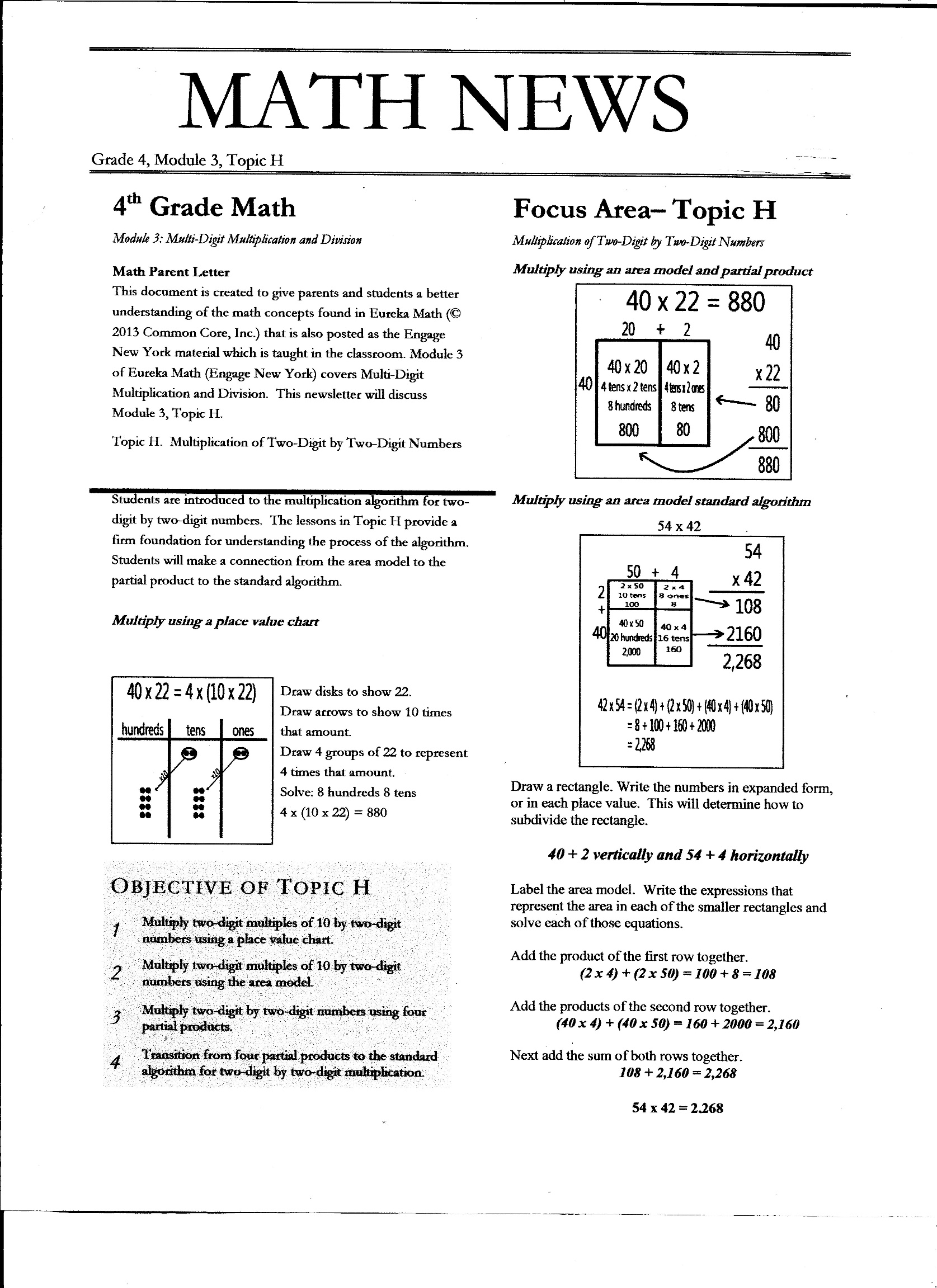 